Uncovering a miltiradiene biosynthetic gene cluster in the Lamiaceae reveals a dynamic evolutionary trajectory Abigail E. Bryson, Emily R. Lanier, Kin H. Lau, Davis Mathieu, Alan E. Yocca, Garret P. Miller, Patrick P. Edger, C. Robin Buell, Bjӧrn Hamberger.
Supplemental Table 1. A collection of Lamiaceae genomes published to date. Supplemental Table 2. Assembly statistics for Leonotis leonurus, Plectranthus barbatus, and Prunella vulgaris.Supplemental Table 3. BUSCO results for Leonotis leonurus, Plectranthus barbatus, and Prunella vulgaris. BUSCO run in genome mode with lineage dataset 'embryophyta_odb10.'
Supplemental Table 4. Species, enzyme names, GenBank accessions, and listed functions for reference enzymes used in the phylogenies in this study.
Supplemental Table 5. Primers used in this study.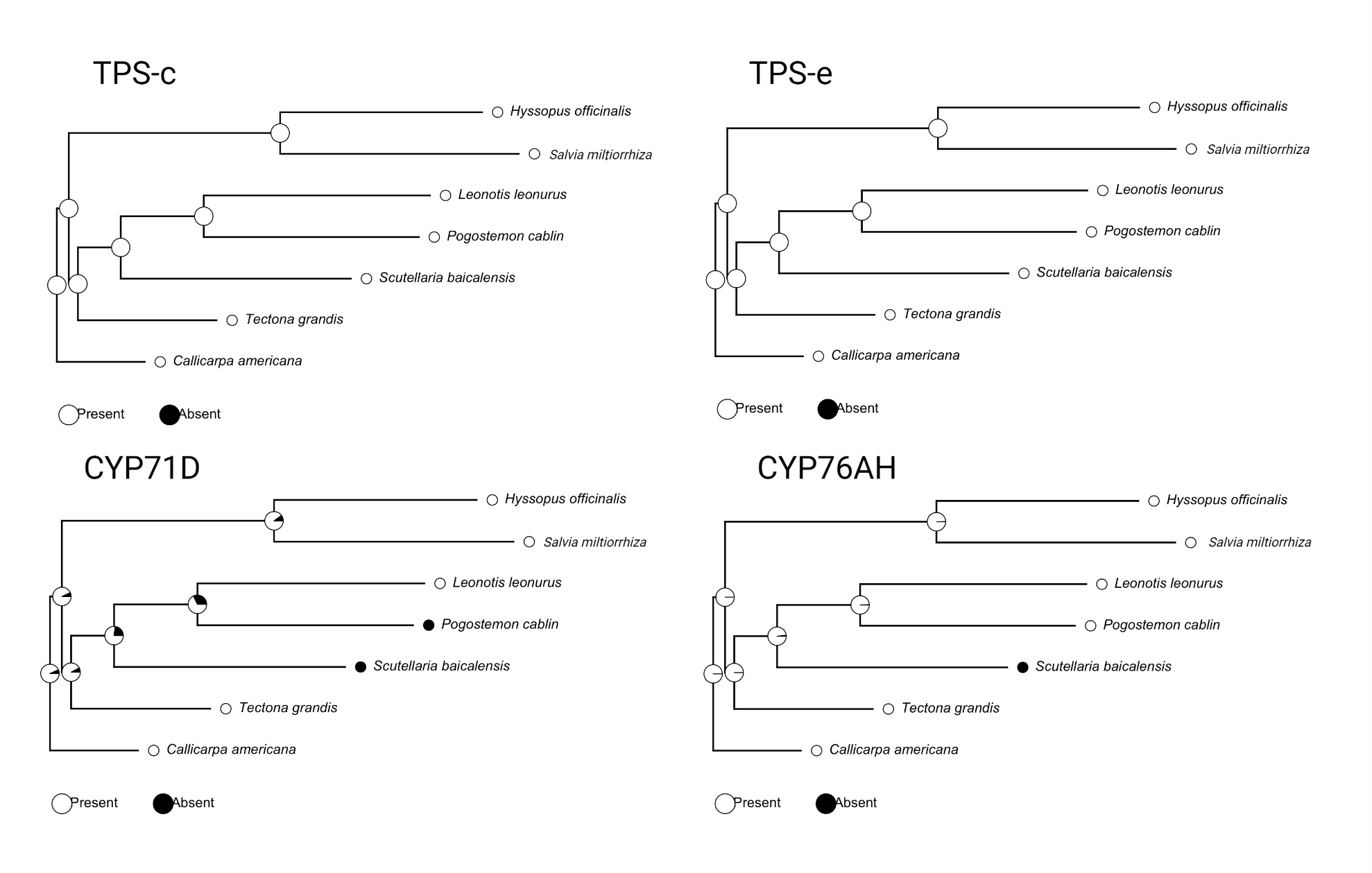 Supplemental Fig. 1. Ancestral reconstruction of syntenic genes present across all examined species. Circles at each node represent presence/absence (white/black, respectively) of each gene. Analysis was performed using the R package phytools. Supplemental Fig. 2. Ancestral reconstruction of syntenic genes present across all examined species in a lineage-central manner. Circles at each node represent presence/absence (white/black, respectively) of each gene. Each ancestral reconstruction is represented by gray nodes on the main enzyme phylogeny. Analysis was performed using the R package phytools.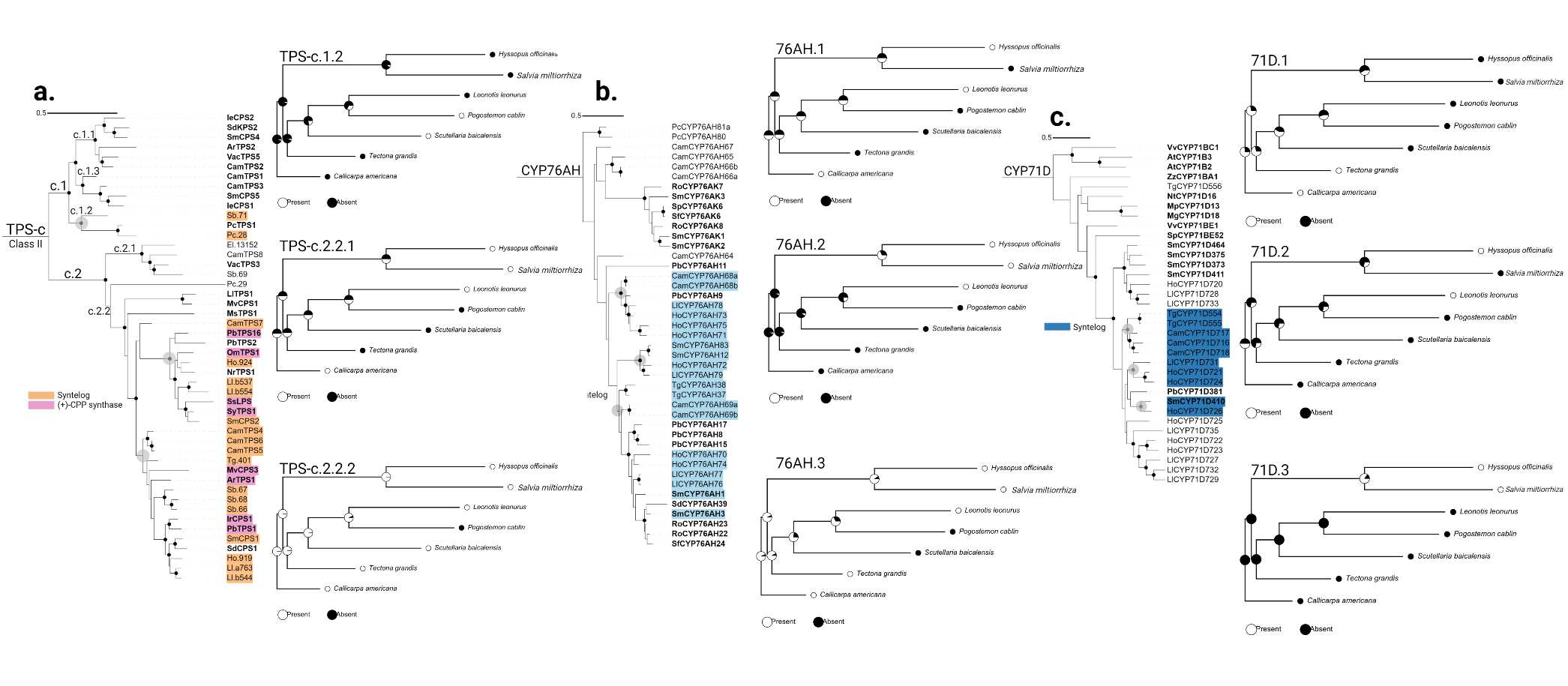 Supplemental Fig. 3. Characterization of CamTPS7 as a (+)-CPP synthase by comparison with CamTPS6. Both produce 1 & 2 when paired with CamTPS9 (miltiradiene synthase) and 4 when paired with CamTPS10 ((+)-kaurene synthase).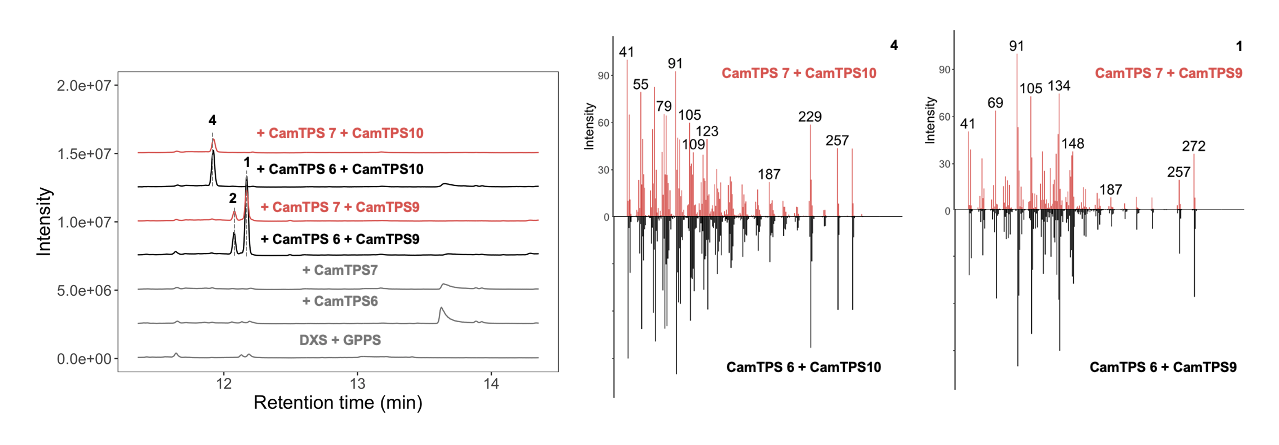 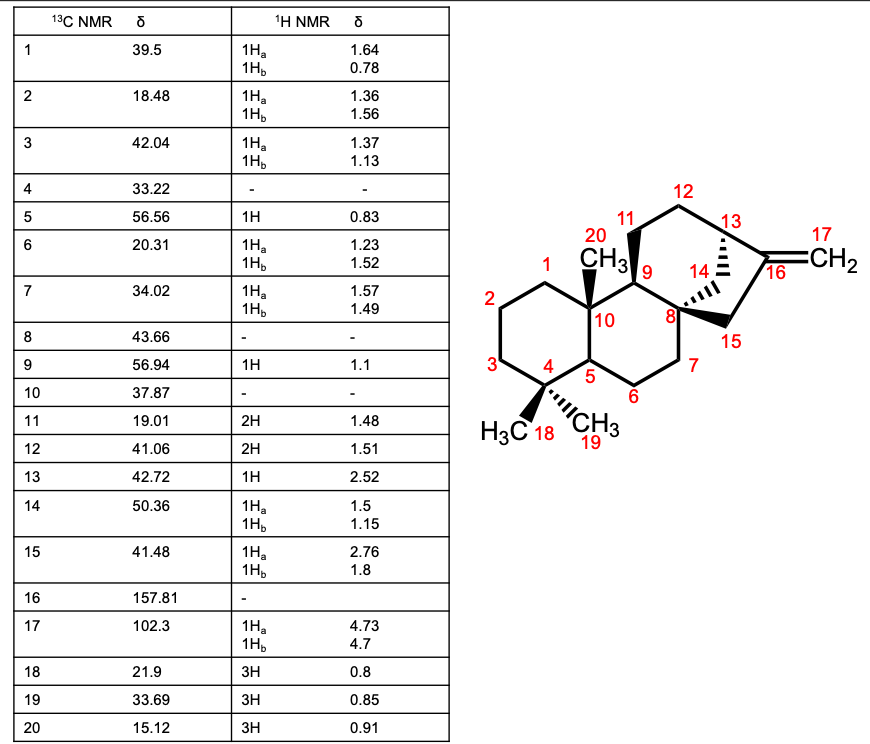 Supplemental Fig. 4. NMR analysis confirms that 4 is (+)-kaurene. Connectivity was deduced from 1 H, 13C, HSQC, HMBC, and COESY correlations. CDCl3 was used as the solvent, and CDCl3 peaks were referenced to 7.26 and 77.00 ppm for 1H and 13C spectra, respectively. Relative stereochemistry was assigned based on NOESY correlations. Selected NOESY correlations are shown on a 3D representation of (+)-kaurene generated with the Cahn–Ingold–Prelog CIP Tool 22. Absolute stereochemistry was assigned based on the configuration of (+)-CPP, the precursor of 4. Continued on following pages.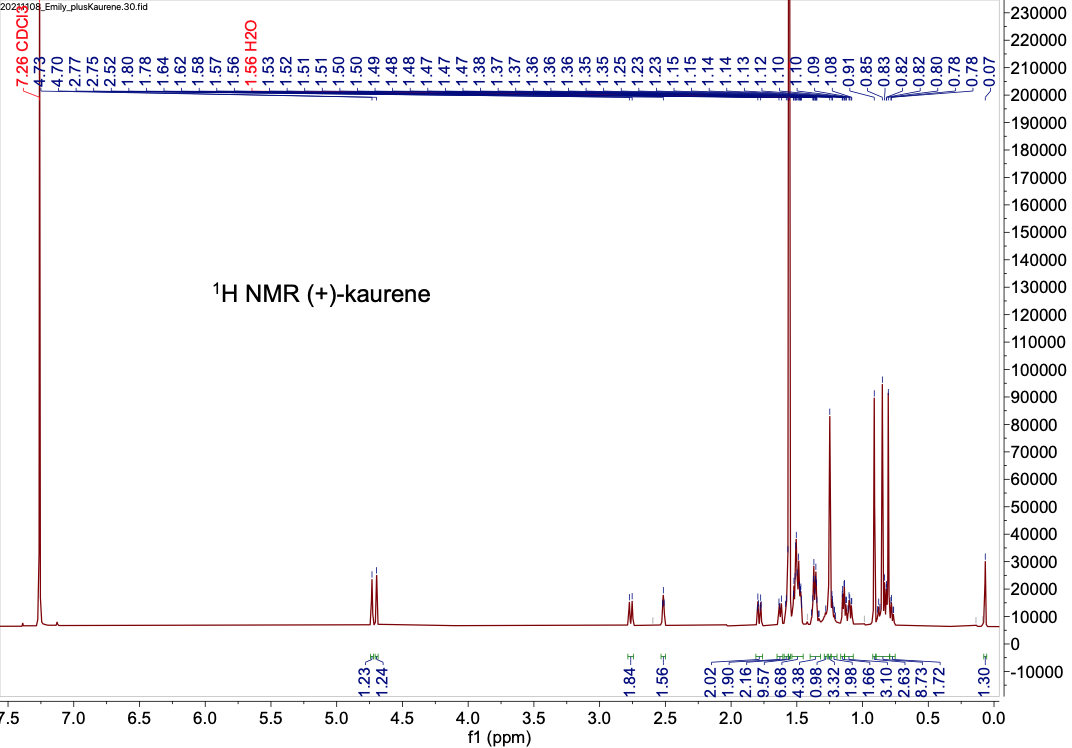 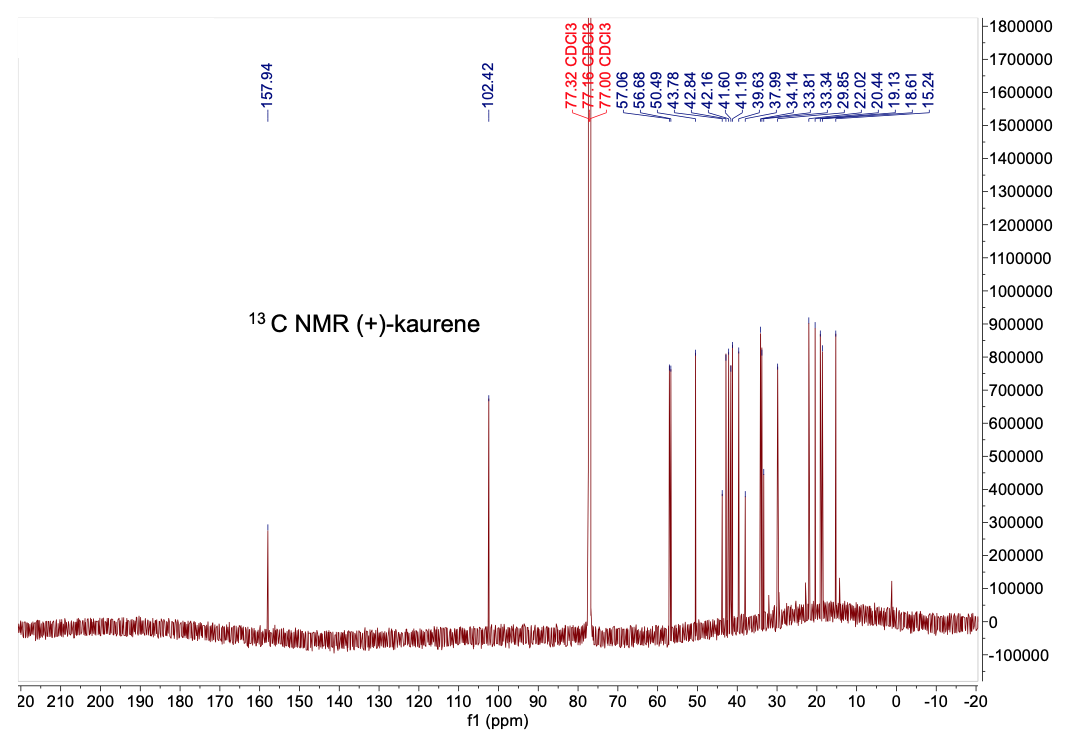 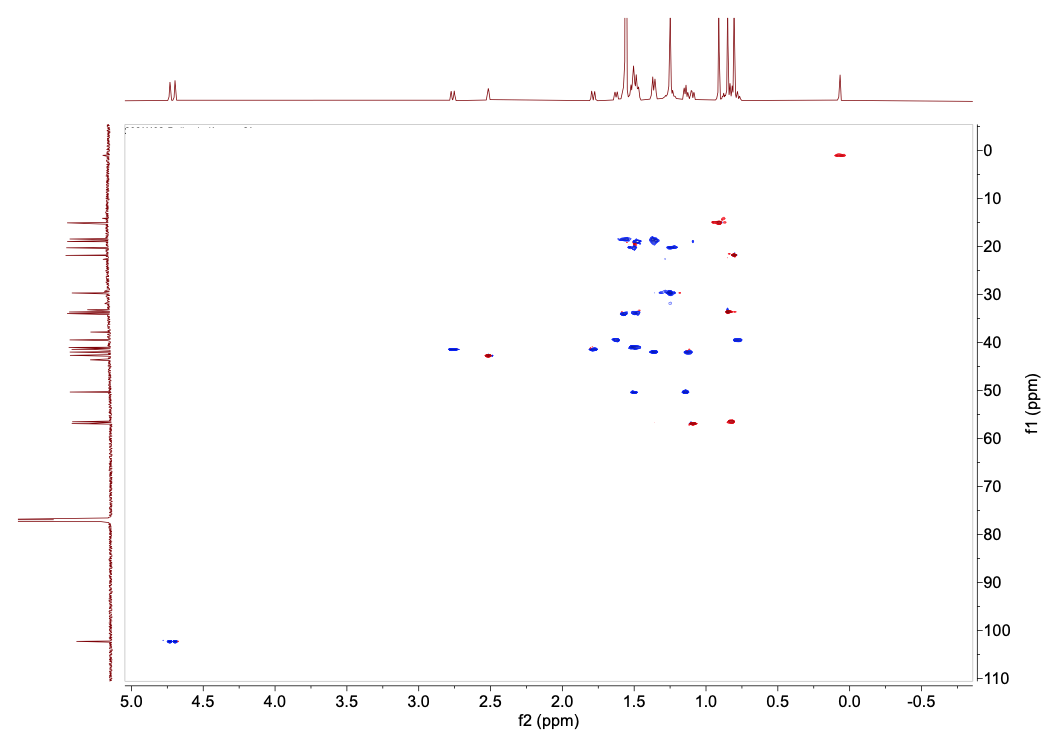 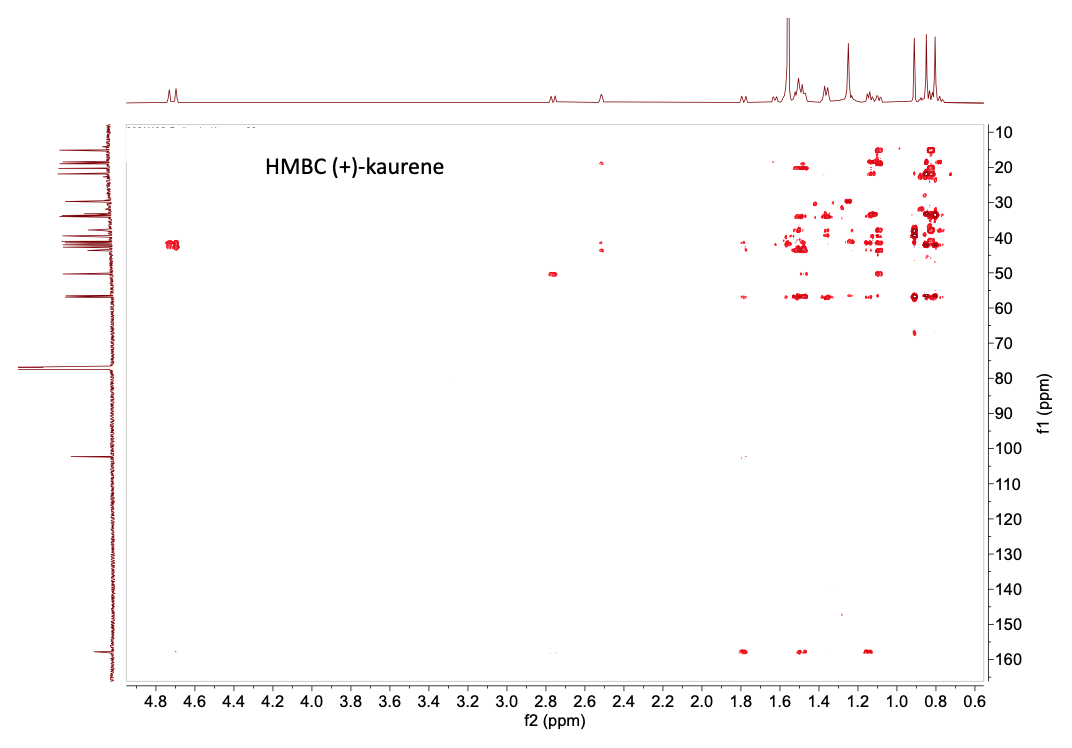 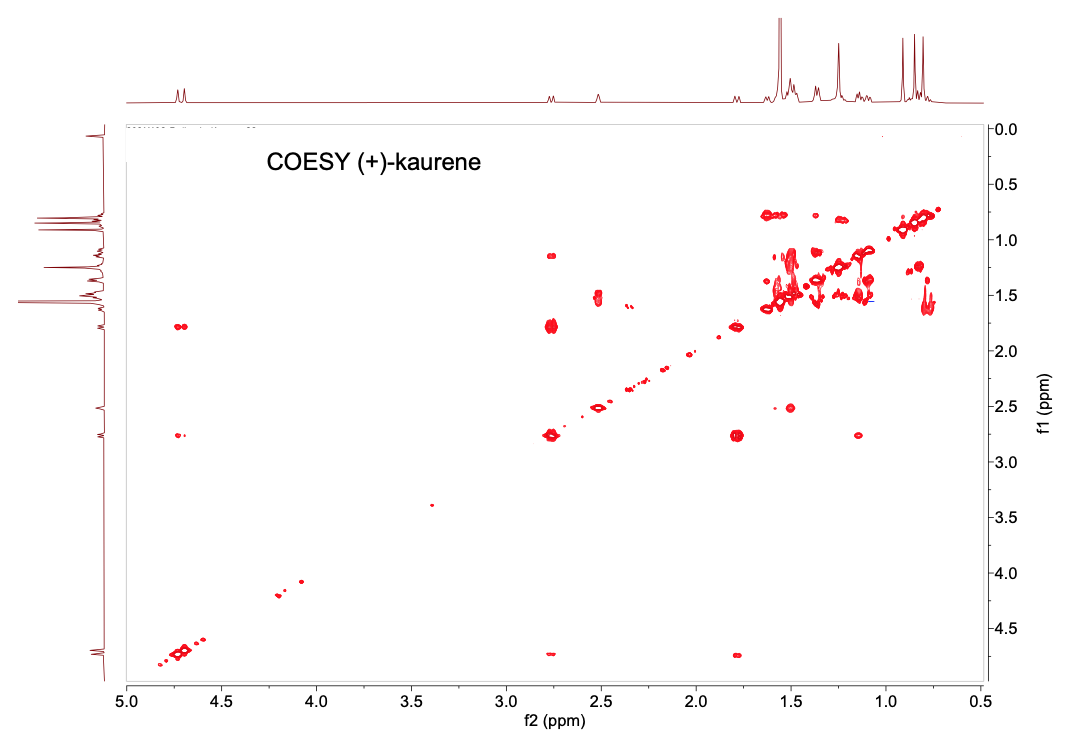 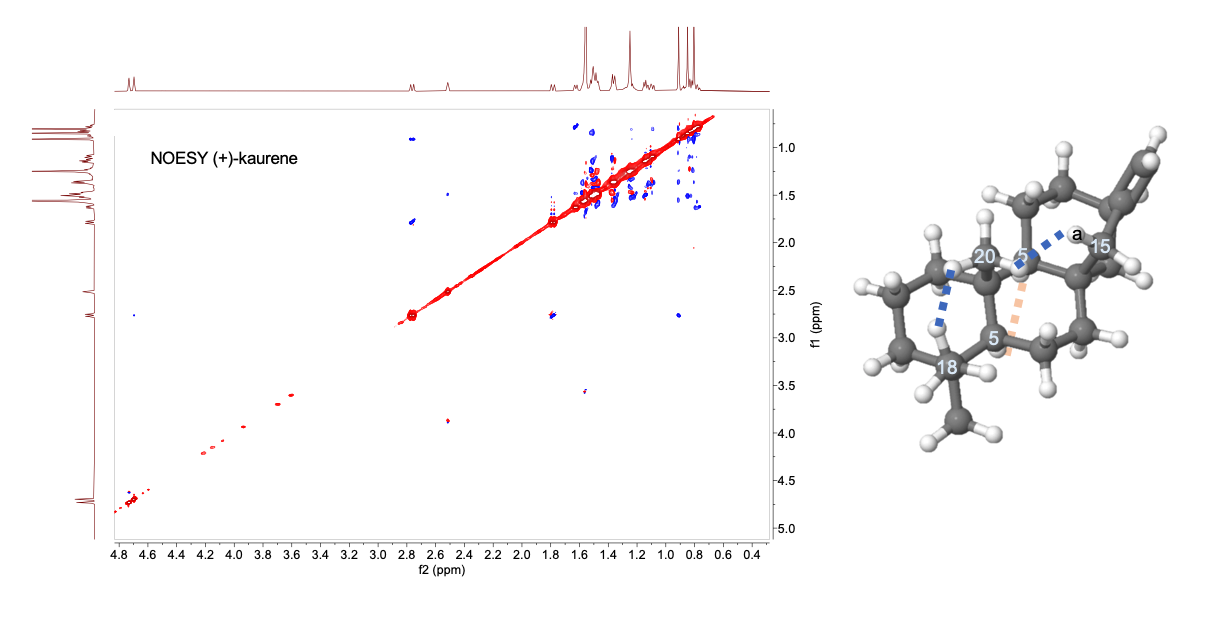 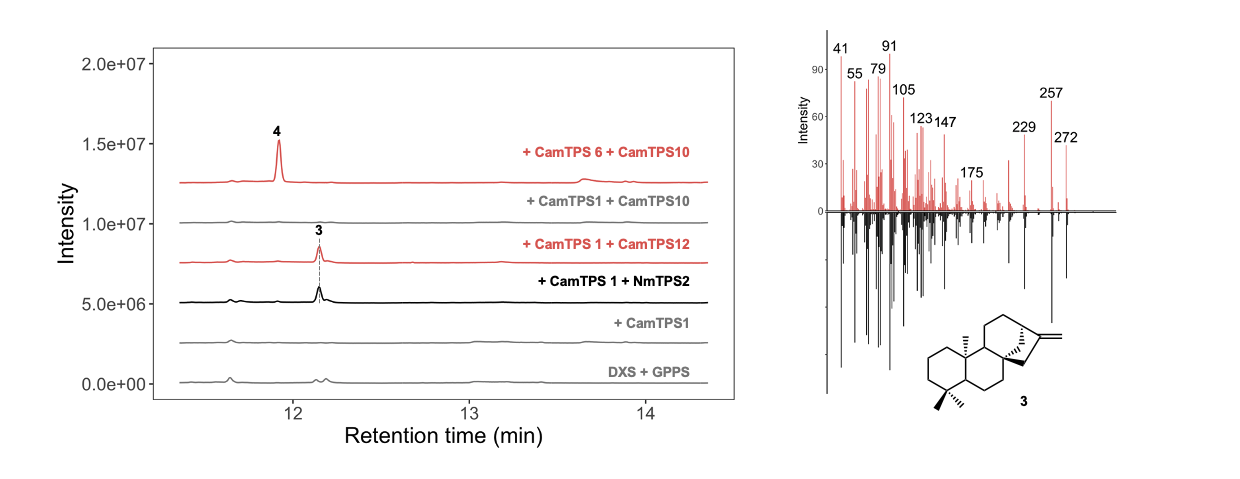 Supplemental Fig. 5. Characterization of CamTPS12 as an ent-kaurene synthase by comparison with the product of NmTPS223 when combined with the ent-CPP synthase CamTPS11.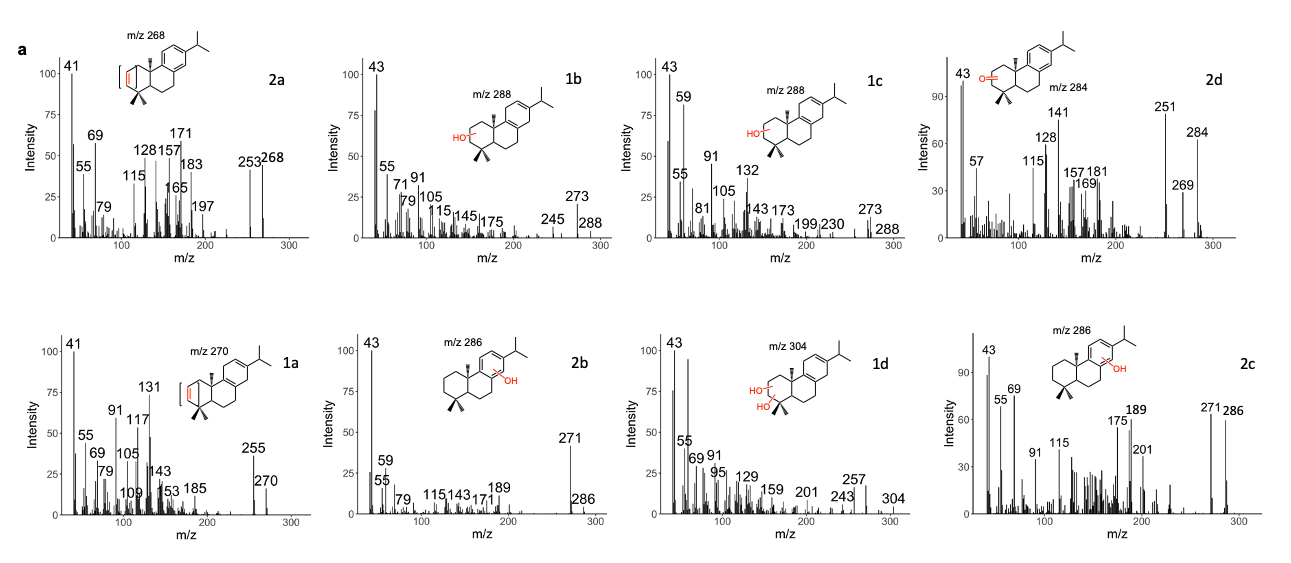 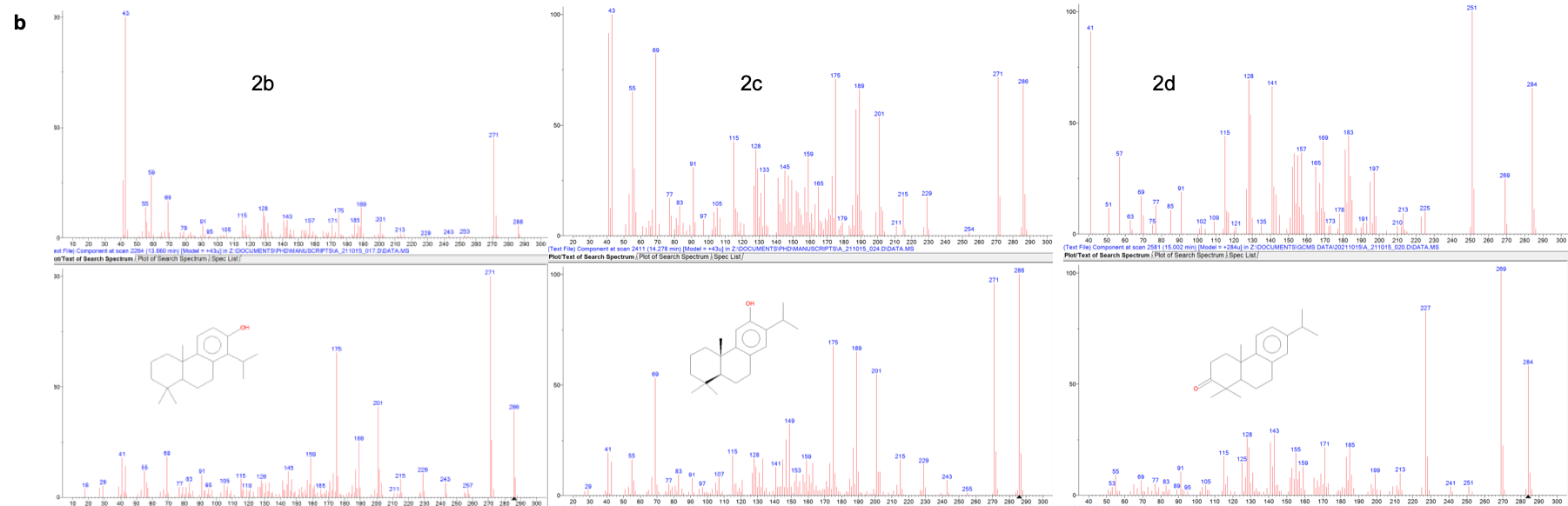 
Supplemental Fig. 6. Mass spectra of the CYP76AH oxidation products (a) and information for relevant NIST database hits (b). Analysis of the mass spectra led to tentative assignment of 1a and 2a as miltiradiene and abietatriene respectively with an additional desaturation, possibly due to water loss, based on observed loss of 2 m/z compared with the parent spectrum. 1b and 1c display molecular ions consistent with a single oxidation of miltiradiene while 1d is apparently a doubly hydroxylated analog. 2b and 2c have characteristic m/z values of the aromatic abietatriene backbone (high intensity 271 and 286) and are good matches to single hydroxylation on the c-ring. 2d has a molecular ion that would correspond to keto-abietatriene and shows a similar spectrum to abietatrien-3-one from the NIST database.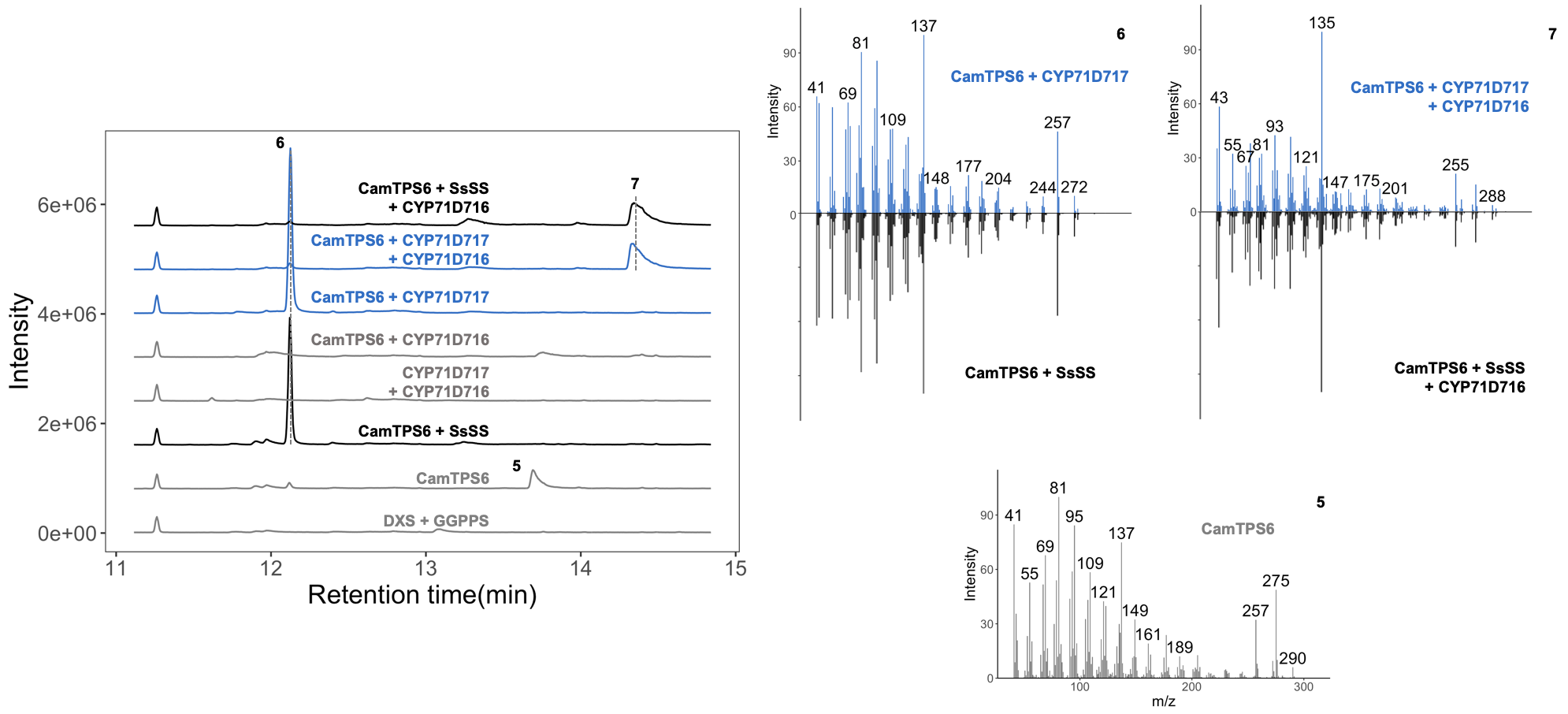 Supplemental Fig. 7. Further analysis of CamCYP71D717 shows that it unexpectedly functions as a (+)-manool synthase when expressed in N. benthamiana. We compared retention times and mass spectra of products when SsSS, a promiscuous class I TPS known to afford (+)-manool from (+)-CPP24, was substituted for CamCYP71D17. Based on recent work demonstrating CYP oxidation of kolavenol but not kolavenyl diphosophate25, we suggest that CamCYP71D717 is catalyzing an isomerization of (+)-copalol (6) which is produced by endogenous phosphatases in N. benthamiana when a (+)-CPP synthase is expressed. 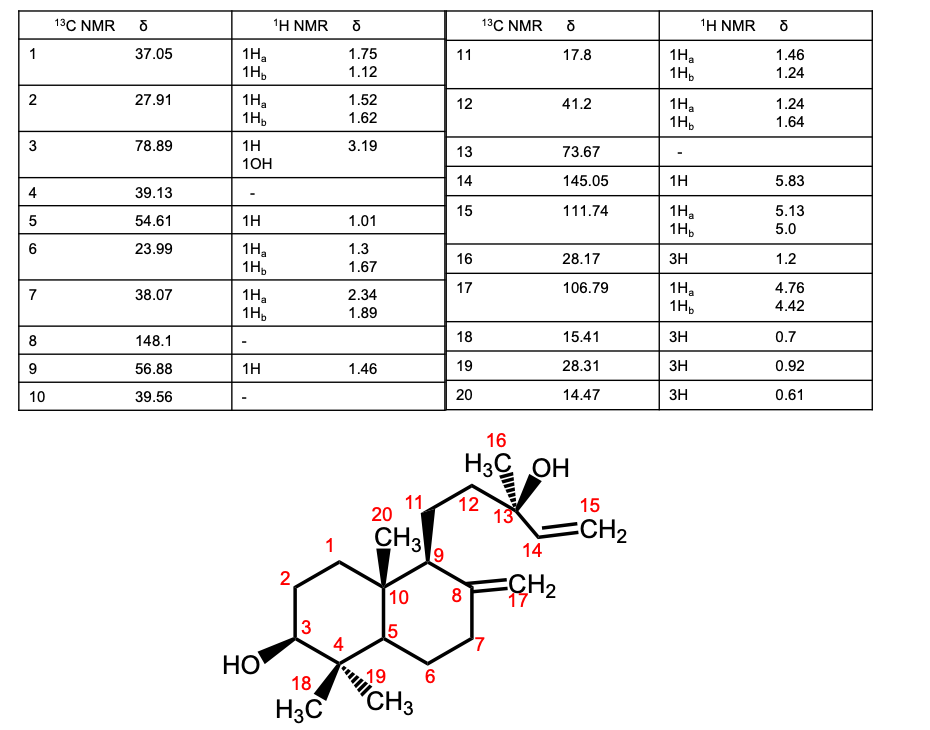 Supplemental Fig 8. NMR analysis of 3(S)-hydroxy-(+)-manool (7). Connectivity was deduced from 1 H, 13C, HSQC, HMBC, and COESY correlations. CDCl3 was used as the solvent, and CDCl3 peaks were referenced to 7.26 and 77.00 ppm for 1H and 13C spectra, respectively. Selected NOESY correlations are shown to support assignment of relative stereochemistry. Absolute stereochemistry was assigned based on the configuration of (+)-CPP, the precursor of 7. Continued on the following pages.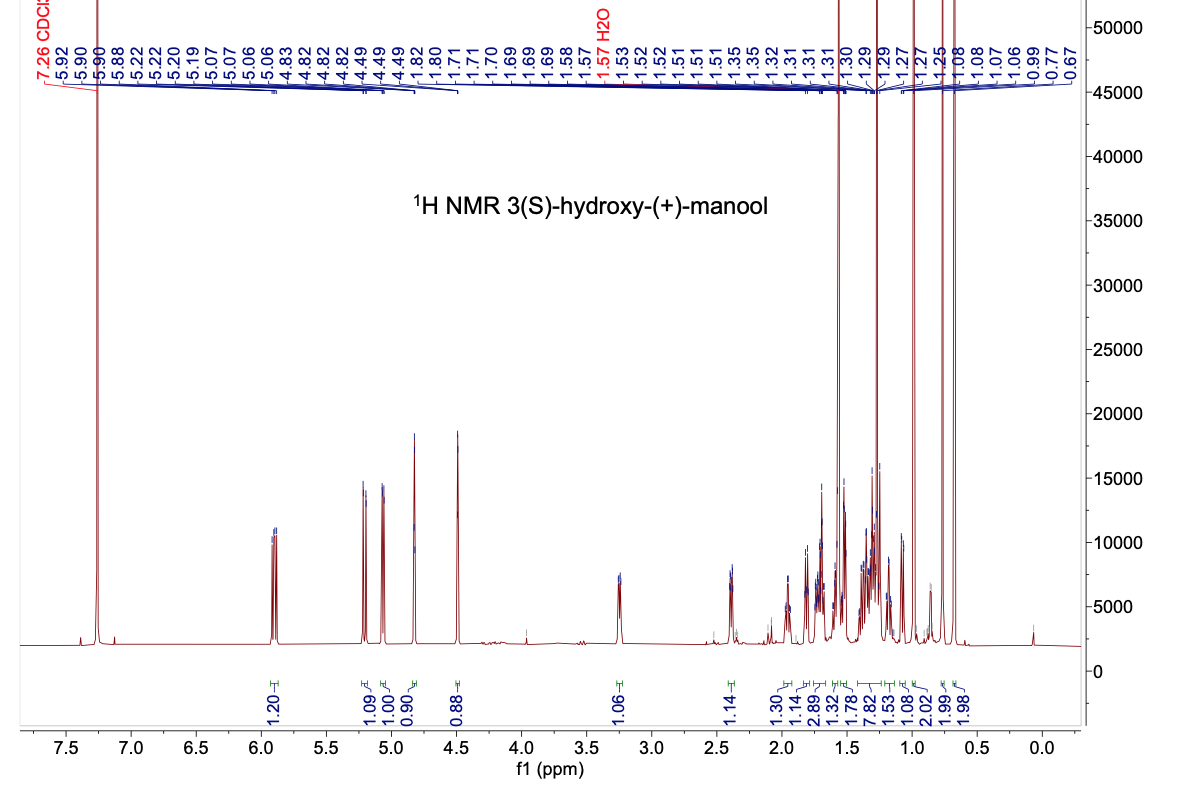 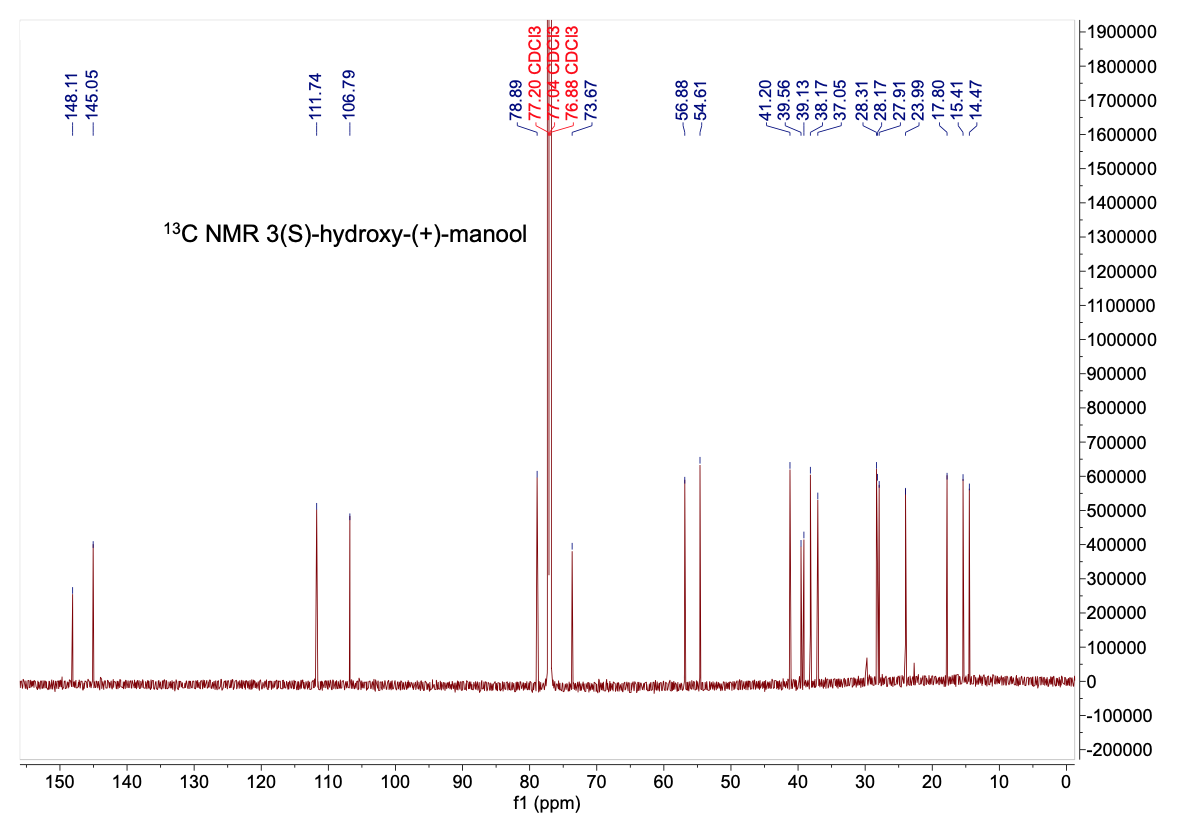 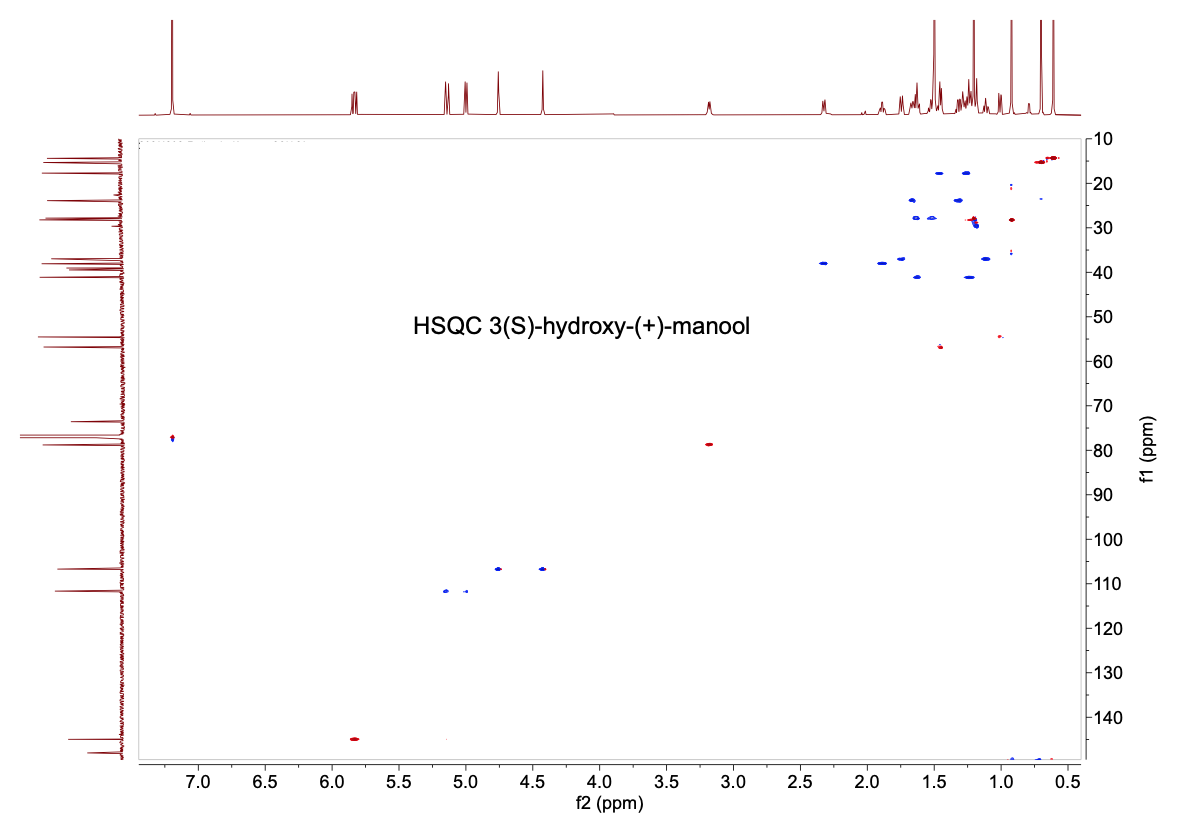 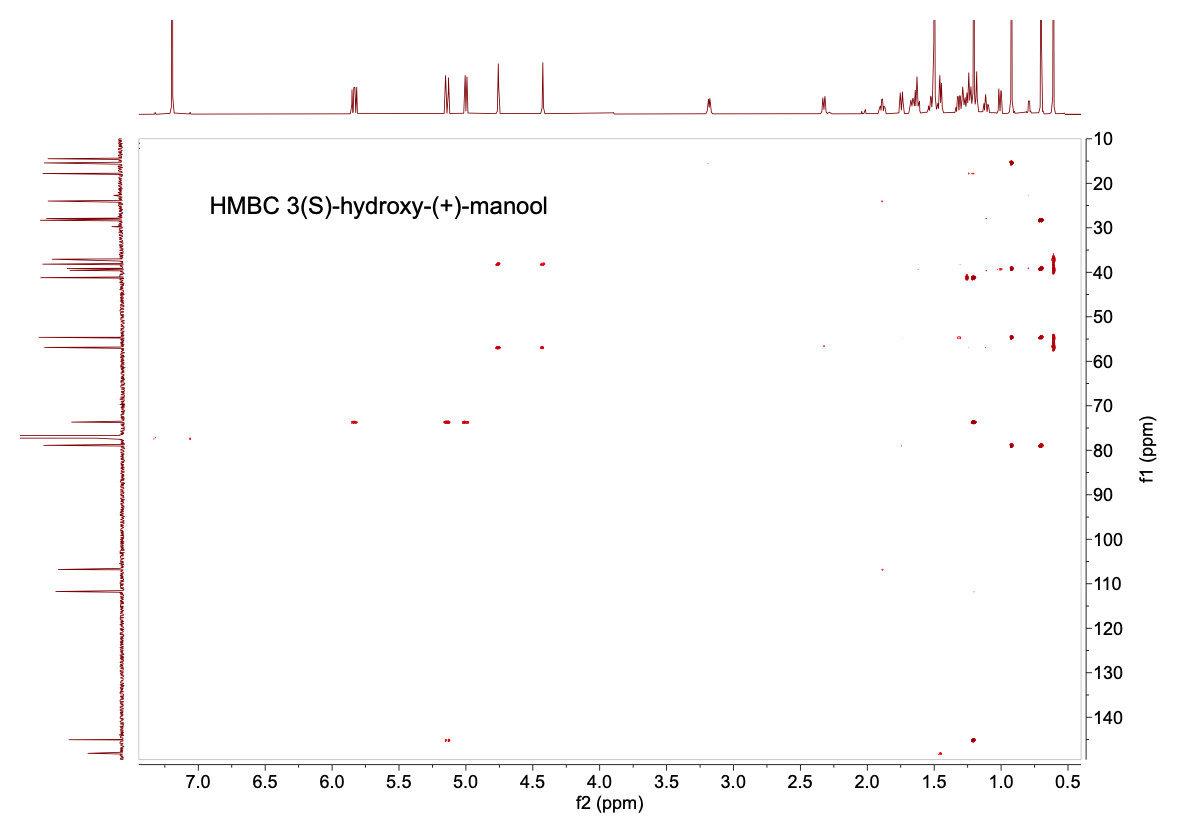 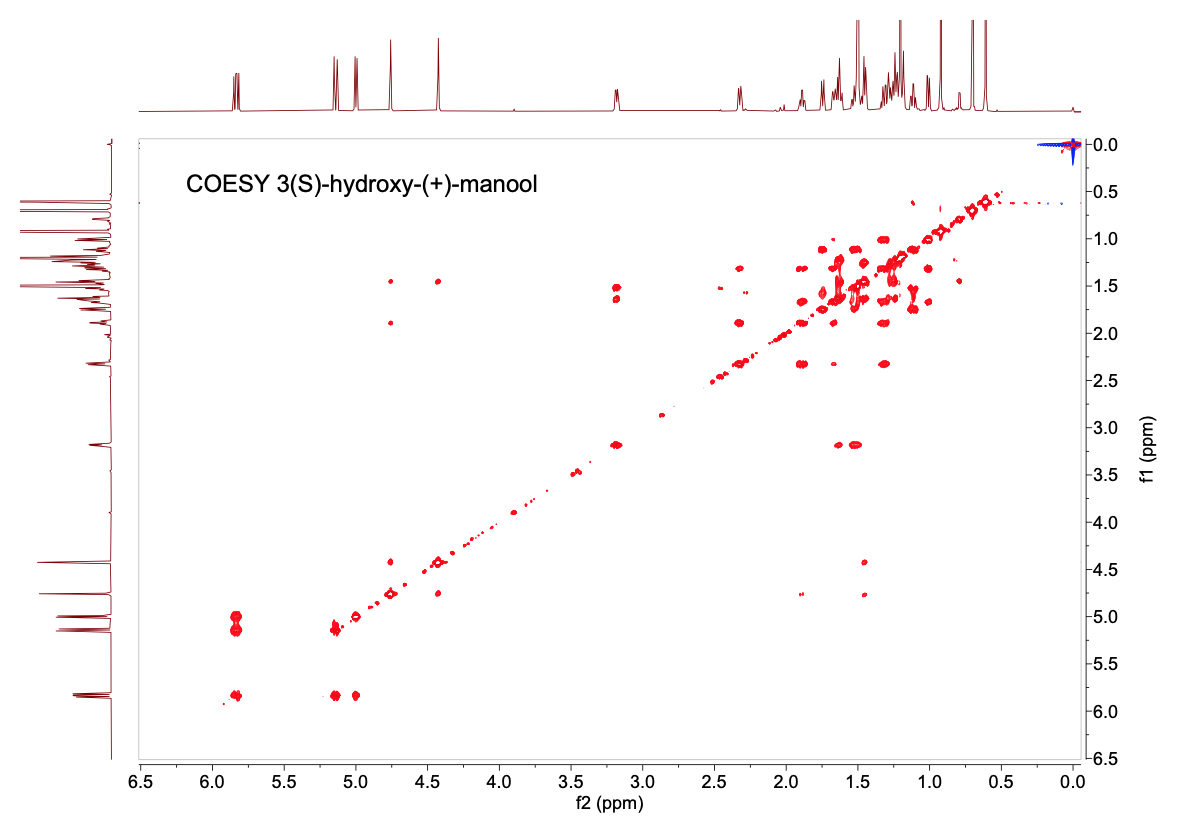 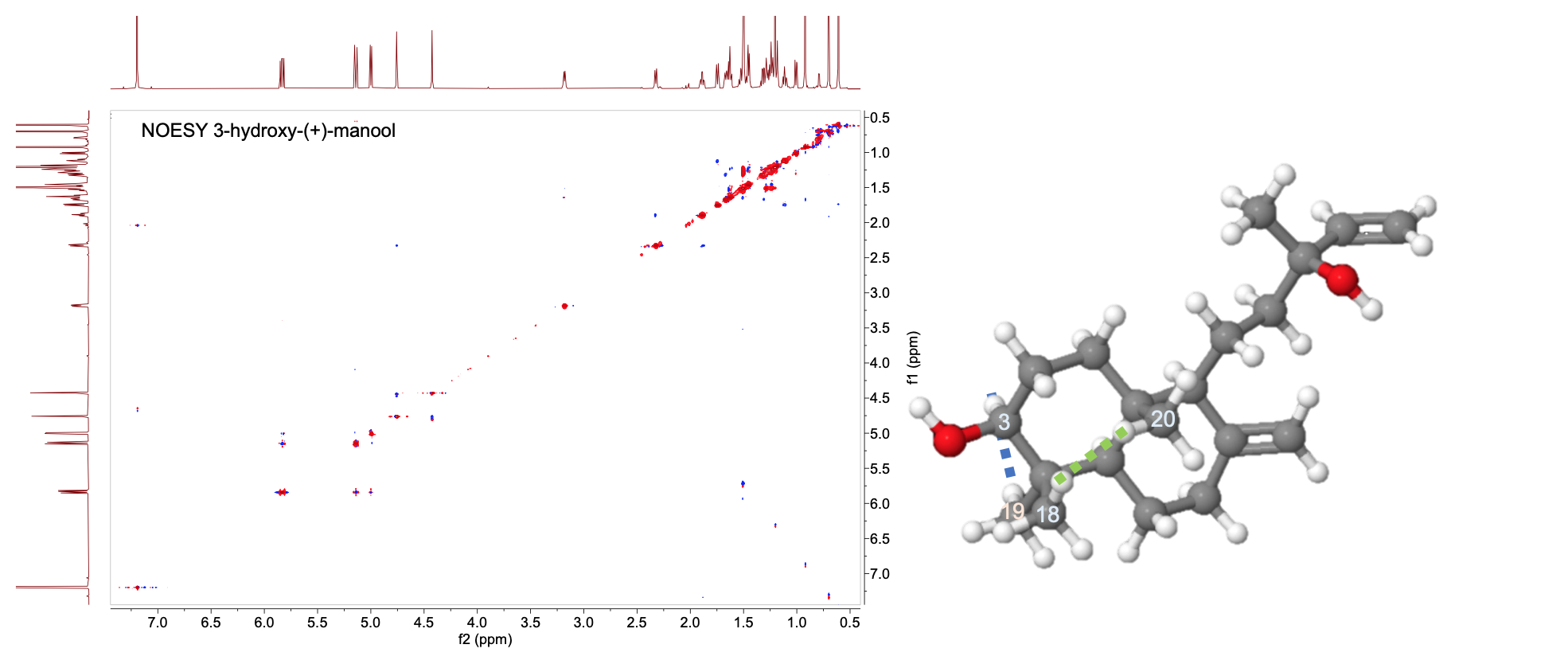 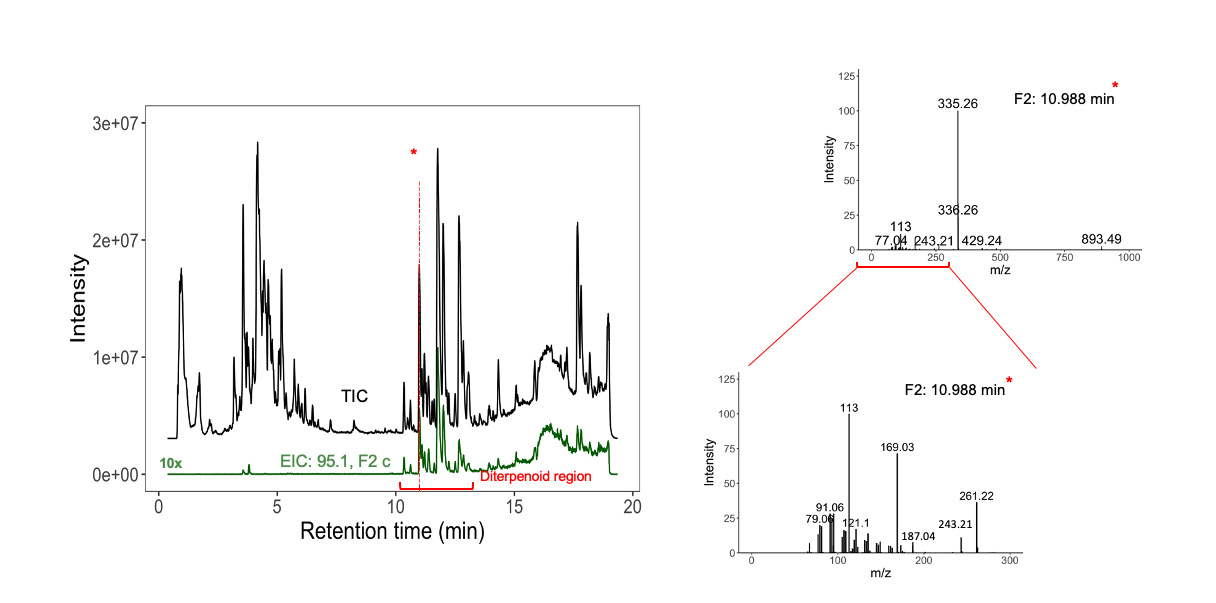 Supplemental Fig. 9. LC-MS/MS analysis of a methanol root extract from C. americana. The total ion chromatogram compared with an extracted ion chromatogram of m/z 95.1 (function 2 (F2), MS/MS), a characteristic fragment ion of diterpenes, show that most diterpenoids elute around 10-12 minutes with this method. Inspection of the mass spectrum of F2, the MSe spectrum, shows a characteristic diterpenoid fragmentation pattern.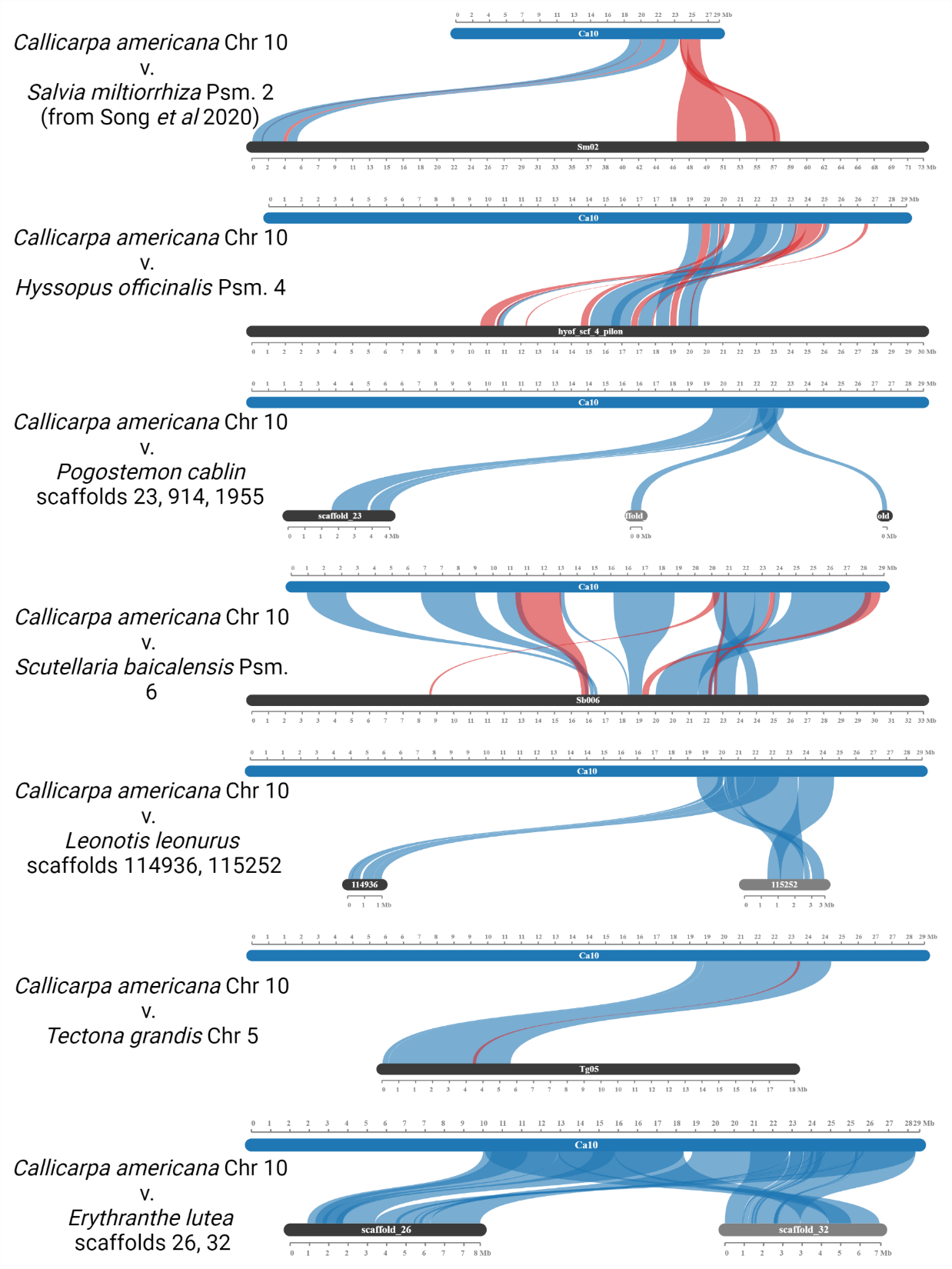 Supplemental Fig. 10. Synteny of chromosomes and scaffolds containing the miltiradiene BGC. This cluster ranges from approximately 21.92-22.33 Mb on the Callicarpa americana chromosome 10, represented here as the top chromosome in each comparison. Blue lines represent collinear blocks, red lines represent inverted collinear blocks. Analysis was performed using MCScanX software and visualized using SynVisio.SUPPLEMENTAL REFERENCES1.	Hamilton, J. P. et al. Generation of a chromosome-scale genome assembly of the insect-repellent terpenoid-producing Lamiaceae species, Callicarpa americana. GigaScience 9, giaa093 (2020).2.	Lichman, B. R., Godden, G. T. & Buell, C. R. Gene and genome duplications in the evolution of chemodiversity: perspectives from studies of Lamiaceae. Curr. Opin. Plant Biol. 55, 74–83 (2020).3.	Malli, R. P. N., Adal, A. M., Sarker, L. S., Liang, P. & Mahmoud, S. S. De novo sequencing of the Lavandula angustifolia genome reveals highly duplicated and optimized features for essential oil production. Planta 249, 251–256 (2019).4.	Li, J. et al. The chromosome-based lavender genome provides new insights into Lamiaceae evolution and terpenoid biosynthesis. Hortic. Res. 8, 1–14 (2021).5.	Vining, K. J. et al. Draft genome sequence of Mentha longifolia and development of resources for mint cultivar improvement. Mol. Plant 10, 323–339 (2017).6.	Bornowski, N. et al. Genome sequencing of four culinary herbs reveals terpenoid genes underlying chemodiversity in the Nepetoideae. DNA Res. 27, dsaa016 (2020).7.	Rastogi, S. et al. Unravelling the genome of Holy basil: an “incomparable” “elixir of life” of traditional Indian medicine. BMC Genomics 16, 413 (2015).8.	Upadhyay, A. K. et al. Genome sequencing of herb Tulsi (Ocimum tenuiflorum) unravels key genes behind its strong medicinal properties. BMC Plant Biol. 15, 212 (2015).9.	Zhang, Y. et al. Incipient diploidization of the medicinal plant Perilla within 10,000 years. Nat. Commun. 12, 5508 (2021).10.	He, Y. et al. Building an octaploid genome and transcriptome of the medicinal plant Pogostemon cablin from Lamiales. Sci. Data 5, 180274 (2018).11.	He, Y. et al. Survey of the genome of Pogostemon cablin provides insights into its evolutionary history and sesquiterpenoid biosynthesis. Sci. Rep. 6, 26405 (2016).12.	Xu, H. et al. Analysis of the genome sequence of the medicinal plant Salvia miltiorrhiza. Mol. Plant 9, 949–952 (2016).13.	Zhang, G. et al. Hybrid de novo genome assembly of the Chinese herbal plant danshen (Salvia miltiorrhiza Bunge). GigaScience 4, s13742-015-0104–3 (2015).14.	Song, Z. et al. A high-quality reference genome sequence of Salvia miltiorrhiza provides insights into tanshinone synthesis in its red rhizomes. Plant Genome 13, e20041 (2020).15.	Ma, Y. et al. Expansion within the CYP71D subfamily drives the heterocyclization of tanshinones synthesis in Salvia miltiorrhiza. Nat. Commun. 12, 685 (2021).16.	Dong, A.-X. et al. High-quality assembly of the reference genome for scarlet sage, Salvia splendens, an economically important ornamental plant. GigaScience 7, giy068 (2018).17.	Jia, K.-H. et al. Chromosome-scale assembly and evolution of the tetraploid Salvia splendens (Lamiaceae) genome. Hortic. Res. 8, 1–15 (2021).18.	Zhao, Q. et al. The reference genome sequence of Scutellaria baicalensis provides insights into the evolution of wogonin biosynthesis. Mol. Plant 12, 935–950 (2019).19.	Xu, Z. et al. Comparative genome analysis of Scutellaria baicalensis and Scutellaria barbata reveals the evolution of active flavonoid biosynthesis. Genomics Proteomics Bioinformatics 18, 230–240 (2020).20.	Yasodha, R. et al. Draft genome of a high value tropical timber tree, Teak (Tectona grandis L. f): Insights into SSR diversity, phylogeny and conservation. DNA Res. 25, 409–419 (2018).21.	Zhao, D. et al. A chromosomal-scale genome assembly of Tectona grandis reveals the importance of tandem gene duplication and enables discovery of genes in natural product biosynthetic pathways. GigaScience 8, (2019).22.	Mistry, N., Singh, R. & Ridley, J. A web-based stereochemistry tool to improve students’ ability to draw newman projections and chair conformations and assign R/S labels. J. Chem. Educ. 97, 1157–1161 (2020).23.	Johnson, S. R. et al. A database-driven approach identifies additional diterpene synthase activities in the mint family (Lamiaceae). J. Biol. Chem. 294, 1349–1362 (2019).24.	Caniard, A. et al. Discovery and functional characterization of two diterpene synthases for sclareol biosynthesis in Salvia sclarea (L.) and their relevance for perfume manufacture. BMC Plant Biol. 12, 119 (2012).25.	Kwon, M. et al. Cytochrome P450-catalyzed biosynthesis of a dihydrofuran neoclerodane in magic mint ( Salvia divinorum ). ACS Catal. 12, 777–782 (2022).SpeciesPublicationEstimated Genome size (Mb)Assembly coverage (%)BUSCO (% complete)N50 contigN50 scaffoldCallicarpa americanaHamilton et al, 2020 153894.0%93.8%7.5 Mb29 MbHyssopus officinalisLichman et al, 2020 2341--91.4%n.r.29 MbLavendula angustifoliaMalli et al, 2019 387079.1%89.7%n.r.96 KbLavendula angustifoliaLi et al, 2021 4101690.0%91.4%1.2 Mb36 MbMentha longifoliaVining et al, 2017 540088.0%71.0%n.r.4 KbNepta catariaLichman et al, 2020 2493--91.4%n.r.296 KbNepta mussiniLichman et al, 2020 2232--90.2%n.r.503 KbOcimum basilicumBornowski et al, 2020 6236087.6%86.7%48 Kb1.5 MbOcimum sanctumRastogi et al, 2015 7386--n.r.12 Kb303 KbOcimum tenuiflorumUpadhyay et al, 2015 861261.0%n.r.n.r.27.1 KbOriganum majoranaBornowski et al, 2020 685888.8%89.5%35 Kb1.3 MbOriganum vulgareBornowski et al, 2020 670589.4%90.1%26 Kb157 KbPerilla citriodoraY. Zhang et al, 2021 9----92.6%68 Kb1.2 MbPerilla frutescensY. Zhang et al, 2021 9137997.5%92.7%3.21 Mb62.64 MbPogostemon cablinHe et al, 2018 Nature 10208091.8%90.6%34 Kb699 KbPogostemon cablinHe et al, 2016 Nature 11157673.0%n.r.416 bp1 KbRosmarinus officinalisBornowski et al, 2020 6118085.8%90.1%21 Kb368 KbSaliva miltiorrhizaH. Xu et al, 2016 1261587.5%n.r.12 kb51 KbSaliva miltiorrhizaG. Zhang et al, 2015 1364599.2%n.r.82 kb1.2 MbSaliva miltiorrhizaSong et al, 2020 1460099.1%92.5%2.7 Mb69 MbSaliva miltiorrhizaMa et al, 2021 1555791.5%91.1%500 Kb1.2 MbSalvia splendensDong et al, 2018 1671192.2%92.1%2.2 Mb3.1 MbSalvia splendensJia et al, 2021 1780795.0%92.0%3.8 Mb35.1 MbScutellaria baicalensisQ. Zhao et al, 2019 1840893.0%94.0%1.3 Mb33.2 MbScutellaria baicalensisZ. Xu et al, 2020 1944085.3%91.5%2.1 Mb40.8 MbScutellaria barbataZ. Xu et al, 2020 1940587.2%93.0%2.5 Mb23.7 MbTectona grandisYasodha et al, 2018 2046579.8%n.r.277 Kb357 KbTectona grandisD. Zhao et al, 2019 21325104.0%92.3%3 Mb16 MbNumber of ScaffoldsTotal Size of Scaffolds (bp)Total Size of Scaffolds (Mb)N50 Contig Length (bp)Number of Ns (Percent Ns)Totals Gaps (Consecutive Ns)Largest Scaffold (bp)Largest Scaffold (Mb)Leonotis leonurus 23,651  585,264,293  585.26  1,094,942 40,883,810 (7.0%) 15,483  11,593,990  11.59 Plectranthus barbatus 62,959  1,249,907,925  1,249.91  258,138 70,313,430 (5.6%) 30,507  3,093,914  3.09 Prunella vulgaris 46,736  820,275,670  820.28  444,240 38,970,920 (4.8%) 20,293  5,268,047  5.27 Complete BUSCOs (C)Complete Single-Copy BUSCOs (S)Complete Duplicate BUSCOs (D)Fragmented BUSCOs (F)Missing BUSCOs (M)Leonotis leonurus98.5%80.0%18.5%0.5%1.0%Plectranthus barbatus97.8%84.4%13.4%1.0%1.2%Prunella vulgaris97.1%91.8%5.3%1.5%1.4%Enzyme FamilyEnzyme NameGenBank AccessionSpecies NameEnzyme FunctionTPS-c (Class II)CamTPS2QMW69082.1Callicarpa americana(-)-kolavenyl diphosphate synthaseTPS-c (Class II)CamTPS1QMW69081.1Callicarpa americanaent-copalyl diphosphate synthaseTPS-c (Class II)CamTPS3QMW69080.1Callicarpa americanaent-copalyl diposphate synthaseTPS-c (Class II)PcTPS1AZB50385.1Pogostemon cablin10R-lambda-8,13E-dienyl diphosphate synthaseTPS-c (Class II)ArTPS2AZB50378.1Ajuga reptanscleroda-4(18),13E-dienyl diphosphate synthaseTPS-c (Class II)LlTPS1AZB50381.1Leonotis leonurusperegrinol diphosphate synthaseTPS-c (Class II)ArTPS1AZB50377.1Ajuga reptans(+)-copalyl diphosphate synthaseTPS-c (Class II)PbTPS16AZB50379.1Plectranthus barbatus(+)-copalyl diphosphate synthaseTPS-c (Class II)SyTPS1AZB50384.1Salvia yangii(+)-copalyl diphosphate synthaseTPS-c (Class II)NrTPS1AZB50382.1Nepeta racemosa(+)-copalyl diphosphate synthaseTPS-c (Class II)OmTPS1AZB50383.1Ocimum basilicum(+)-copalyl diphosphate synthaseTPS-c (Class II)MsTPS1AZB50380.1Mesosphaerum suaveolenslambda-7,13E-dienyl diphosphate synthaseTPS-c (Class II)MvCPS3A0A075FA51.1Marrubium vulgare(+)-copalyl diphosphate synthaseTPS-c (Class II)PbTPS1AHW04046.1Plectranthus barbatus(+)-copalyl diphosphate synthaseTPS-c (Class II)SdCPS1APH81399.1Salvia divinorument-copalyl diphosphate synthaseTPS-c (Class II)SmCPS1AHJ59321.1Salvia miltiorrhiza(+)-copalyl diphosphate synthaseTPS-c (Class II)SmCPS2AHJ59322.1Salvia miltiorrhiza(+)-copalyl diphosphate synthaseTPS-c (Class II)SmCPS4AKN91186.1Salvia miltiorrhizacopal-8-ol diphosphate synthaseTPS-c (Class II)SmCPS5 AHJ59324.1Salvia miltiorrhizaent-copalyl diphosphate synthaseTPS-c (Class II)PbTPS2AHW04047.1Plectranthus barbatushydroxy-labdane diphosphate synthaseTPS-c (Class II)SdKPS2A0A1S5RW73.1Salvia divinorum(-)-kolavenyl diphosphate synthaseTPS-c (Class II)IrCPS1A0A1X9IRQ7.2Isodon rubescens(+)-copalyl diphosphate synthaseTPS-c (Class II)VacTPS3A0A2K9RFZ8.1Vitex agnus-castusSyn-copalyl diphosphate synthaseTPS-c (Class II)IeCPS2G3E4M4.1Isodon eriocalyxent-copalyl diphosphate synthaseTPS-c (Class II)VacTPS5A0A2K9RG07.1Vitex agnus-castus(-)-kolavenyl diphosphate synthaseTPS-c (Class II)IeCPS1G3E4M6.1Isodon eriocalyxent-copalyl diphosphate synthaseTPS-c (Class II)SsLPSAET21247.1Salvia sclarea13-labden-8,15-diol diphosphate synthaseTPS-c (Class II)MvCPS1AIE77090.1Marrubium vulgareperegrinol diphosphate synthaseTPS-e (Class I)SmKSL1ABV08817.1Salvia miltiorrhizamiltiradiene synthaseTPS-e (Class I)SmKSL2AHJ59325.1Salvia miltiorrhizaent-kaurene synthaseTPS-e (Class I)LlTPS4AZB50368.1Leonotis leonurussandaracopimaradiene synthaseTPS-e (Class I)SdKSL1AOZ15897.1Salvia divinorument-pimara-8(14),15-diene synthaseTPS-e (Class I)VacTPS2A0A2K9RFZ2.1Vitex agnus-castus(13S)-vitexifolin A synthase; 9,13-epoxylabda-14-ene synthase; Viteagnusin D synthaseTPS-e (Class I)IrKSL6A0A1Z3GCD1.1Isodon rubescensisopimaradiene synthaseTPS-e (Class I)MsTPS1AZB50369.1Mentha spicatasandaracopimaradiene/ labd-13(16),14-diene-9-ol/ ent-13-epi-manoyl oxide synthaseTPS-e (Class I)NrTPS2AZB50370.1Nepeta racemosaent-kaurene synthaseTPS-e (Class I)IrKSL3A0A1X9ISH5.2Isodon rubescensnezukol synthase; kaurene synthase, miltiradiene synthaseTPS-e (Class I)IrKSL4A0A1Z3GBK8.1Isodon rubescensent-atiserene synthase; kaurene synthaseTPS-e (Class I)PbTPS3AHW04048.1Plectranthus barbatusmiltiradiene synthaseTPS-e (Class I)PbTPS4AHW04049.1Plectranthus barbatusmiltiradiene synthaseTPS-e (Class I)SsScSG8GJ94.1Salvia sclareasclareol synthaseTPS-e (Class I)MvELSAIE77094.1Marrubium vulgare9,13-epoxy-labd-14-en synthaseTPS-e (Class I)OmTPS3AZB50371.1Ocimum basilicumtrans-abienol synthaseTPS-e (Class I)OmTPS4AZB50372.1Ocimum basilicummanool synthaseTPS-e (Class I)OmTPS5AZB50373.1Ocimum basilicumpalustradiene synthaseTPS-e (Class I)SyTPS3AZB50374.1Salvia yangiimiltiradiene synthase TPS-e (Class I)PvTPS1AZB50375.1Prunella vulgarismiltiradiene synthaseTPS-e (Class I)SoTPS1AZB50376.1Salvia officinalismiltiradiene synthaseTPS-e (Class I)ArTPS3AZB50367.1Ajuga reptansmiltiradiene synthaseTPS-e (Class I)PbEKSAGN70881.1Plectranthus barbatusent-kaurene synthaseCYP76AK/AHSmCYP76AH1AGN04215.1Salvia miltiorrhizaferruginol synthaseCYP76AK/AHSmCYP76AK1A0A125QZE2.1Salvia miltiorrhiza11-hydroxysugiol 20-monooxygenaseCYP76AK/AHSmCYP76AK2AJD25182.1Salvia miltiorrhizaInvolved in terpenoid biosynthesisCYP76AK/AHSmCYP76AK3AJD25183.1Salvia miltiorrhizaInvolved in terpenoid biosynthesisCYP76AK/AHSmCYP76AH3AMB36496.1Salvia miltiorrhizaferruginol oxidaseCYP76AK/AHRoCYP76AK7A0A1D8QMD2.1Rosmarinus officinaliscarnosic acid synthaseCYP76AK/AHRoCYP76AK8A0A1D8QMG4.1Rosmarinus officinaliscarnosic acid synthaseCYP76AK/AHRoCYP76AH23 KP091844.1Rosmarinus officinalisferruginol synthaseCYP76AK/AHRoCYP76AH22A0A0C5Q4Y6Rosmarinus officinalisferruginol synthaseCYP76AK/AHSpCYP76AK6A0A0S1TPC7.1Salvia pomiferacarnosic acid synthaseCYP76AK/AHSfCYP76AK6A0A1D8QMD1.1Salvia fruticosacarnosic acid synthaseCYP76AK/AHSfCYP76AH24A0A0C5QRZ2Salvia fruticosaferruginol synthaseCYP76AK/AHSdCYP76AH39QMS79243.1Salvia divinorumcrotonolide G synthaseCYP76AK/AHPbCYP76AH15AMZ03402.1Plectranthus barbatus11-oxo-13R-manoyl oxide synthaseCYP76AK/AHPbCYP76AH17AMZ03404.1Plectranthus barbatus11-oxo-13R-manoyl oxide synthase; 1,11-dihydroxy-13R-manoyl oxide synthaseCYP76AK/AHPbCYP76AH9AMZ03391.1Plectranthus barbatusketo-13R- manoyl oxide (8,13-epoxy-labd-14-ene-1 1 -one) synthase or hydroxy- 13R-manoyl oxide synthaseCYP76AK/AHPbCYP76AH8AMZ03392.1Plectranthus barbatus11-oxo-13R-manoyl oxide synthase; 1,11-dihydroxy-13R-manoyl oxide synthaseCYP76AK/AHPbCYP76AH11AMZ03393.1Plectranthus barbatus6,7-dihydroxy-11-keto-manoyl oxide synthase; 11-oxo-13R-manoyl oxide synthaseCYP71DSmCYP71D375AWD93836.1Salvia miltiorrhizamiltirone/4-methylenemiltirone 16-hydroxylaseCYP71DSmCYP71D411AJD25164.1Salvia miltiorrhiza11-hydroxysugiol 20-monooxygenaseCYP71DMgCYP71D18Q6WKZ1.1Mentha x gracilis(-)-(4S)-Limonene-6-hydroxylaseCYP71DMpCYP71D13Q9XHE7.1Mentha x piperita(-)-(4S)-Limonene-6-hydroxylaseCYP71DPbCYP71D381KT382342.1Plectranthus barbatus13R-manoyl oxide oxidaseCYP71DAtCYP71B2OAP13205.1Arabidopsis thaliananfCYP71DAtCYP71B3OAP05595.1Arabidopsis thaliananfCYP71DZzCYP71BA1BAJ39893.1Zingiber zerumbet8-hydroxy-alpha-humulene synthaseCYP71DVvCYP71BC1Vitis viniferaCYP71DVvCYP71BE1BAT70339.1Vitis viniferaSesquiterpene oxidaseCYP71DNtCYP71D16AAD47832.1Nicotiana tabacumCembratriene‐diol hydroxylaseCYP71DSpCYP71BE52ALM25794.1Salvia pomiferaSalviol synthaseCYP71DSmCYP71D373Ma et al 2021Salvia miltiorrhiza2-isopropyl-8-methylphenanthrene-3,4-dioneCYP71DSmCYP71D464Ma et al 2021Salvia miltiorrhizanfCYP71DSmCYP71D410AJD25163.1Salvia miltiorrhizanfGeneDirectionSequence, 5’-3’CamCYP76AH64FTCTAAATGGATTTCTTTGCTCTTCamCYP76AH64RGGAGAGAATGTCTATGGTTCACCamCYP76AH65FATGGATCTCTTTGAGCTCCTCGTTCamCYP76AH65RTCAGAGCTTGATCGGAGTAGCCTTCamCYP76AH66FATGGATTTCTTTGCATTTTTTATTGCamCYP76AH66RTCATGGTTTGATAGGAATTGCCamCYP76AH67FGAACAAATTGAGATGGATCTCamCYP76AH67RCATATTTCATAAGATCAAGGCTCamCYP76AH68FATGGATCTCTATGCCCTTTTCamCYP76AH68RATATTTCACAAAATCATCAGGGCamCYP76AH69FCACTAGTCTCATGGAGTTTCamCYP76AH69RATAATCATTTGACCTGCTTGAAACamCYP71D716FTTTGTCAACCTTATGGAGTTTCamCYP71D716RAAAAGGTCTCCTAACAGTGCamCYP71D717FATGGAGTTTGAGTTCCCATCCamCYP71D717RTCATTTGACCTGCTTGAAAGCamTPS7FATGACCTCTATATCCACTGTTCTCamTPS7RTCATACAACTGGTTCAAATAGTACTCamTPS9FATGTCACTCAGTTTCAACCTCACamTPS9RGCTTCATGAGGAGGAAGGAAGTCamTPS10FACCAATCCCATGAAACTTTCATCamTPS10RTATACATAAACCAAAATACCCAAATCG